WEB APPENDIXWhen Words Sweat: Identifying Signals for Loan Default in the Text of Loan ApplicationsTable of ContentsAdditional Information about our AnalysesProcedure for coding the profile pictures About a third of the borrowers’ profiles in our data (6,078 profiles) included at least one picture that is not a stock photo, however many pictures were not of the borrower, or included more than one person. To identify the borrower in the picture we manually coded the borrower’s profile pictures, using the following process. If the picture included captions, we relied on it to identify the borrower (for example, “My lovely wife and I”). If the picture did not include captions and there was one adult in the picture, we assumed the adult in the picture was the borrower (following the procedure in Pope and Sydnor 2011). Once borrowers were identified, we recorded their gender (Female, Male, “Cannot Tell”), age (in three brackets: Young, Middle-aged, Old), and race (Caucasian, African American, Asian, Hispanic, or “Cannot Tell”). If the picture included more than one adult and there were no captions or if the picture did not include any adult (e.g., the picture included kids, pets, or a kitchen project) we could not identify the borrower and therefore defined the gender and race of that picture as “cannot tell”. We augmented the age in unidentified pictures with the average age of the identified pictures with the three ages categories coded as 1, 2 and 3, respectively. Each picture was evaluated by at least two different undergraduate student coders, who were unaware of the research objective. Cohen Kappas suggest fairly high levels of agreement across coders, gender = 0.89, race = 0.67, and age = 0.44. Disagreements were resolved by an additional coder who served as the final judge, observing the rating of the previous coders.We note that based on the Equal Credit Opportunity Act (ECOA) and the Fair Housing Act (FHA) borrowers are not allowed to use race, age and gender to grant loans, however, because we have no way of ensuring that lenders indeed ignored these aspects, we include them in our model. Random Forest and Extra Trees Random Forest and Extremely Randomized Trees (Extra Trees) are ensemble of trees. The idea behind both models is to combine a large number of decision trees. In these models, trees are chosen to resolve misclassification of previously included trees. The Random Forest randomly draws with replacements subsets of the calibration data to fit each tree, and a random subset of features (variables) is used in each tree. In the Variance Selection Random Forest features are chosen based on a variance threshold determined by cross validation. The idea behind variance selection threshold is to remove features that do not meet certain threshold. By definition, features that have zero variance (same value in all samples) are removed (for further details see http://scikit-learn.org/stable/modules/feature_selection.html#variance-threshold). We tested the variance in the range of 0.001-0.0650 by increments of 0.00025. We find the variance to be in the range of 0.00175-0.00375 across folds.In the Best Feature Selection Random Forest features are selected based on a  test. That is, we select the K-features with the highest  score (other approaches include F-values or mutual information criteria. For further details see http://scikit-learn.org/stable/modules/generated/sklearn.feature_selection.SelectKBest.html#sklearn.feature_selection.SelectKBest). We use cross-validation to determine the “optimal” value of K. We allowed K to vary between a minimum of 10 features and a maximum of half of the training features (over 500 features in our case), by increment of 50 features. We find the number of feature to be in the range of 60-260 across folds.The Extra Trees is an extension of the Random Forest in which the cut-off point (the split) for each feature in the tree are also chosen at random (from a uniform distribution) and the best split among them is chosen (for further details see http://scikit-learn.org/stable/modules/generated/sklearn.tree.ExtraTreeClassifier.html). We use the maximal and minimal value of each feature observed in the data to select the boundaries of the uninform distribution for each feature. See Due to the size of the feature space, we first apply a K-Best Feature Selection, as described above, to select the features to be included in the Extra Trees. We find the number of features to be in the range of 60-460 across folds.For all tree-based methods, to limit over-fitting of the trees, we randomized the parameter optimization (Bergstra and Bengio 2012) using a 3-fold cross validation on the calibration data to determine the structure of the tree (e.g., number leaves, number of splits, depth of the tree, and criteria). We use a randomized parameter optimization rather an exhaustive search (or a grid search) due to the large number of variables in our model. The parameters are sampled from a distribution (uniform) over all possible parameter values.  We set the ranges for the parameters that dictate the structure of the trees as follows:Number of leaves [1-11]Depth of the tree [3 - max number of features]Minimum sample split [2-11]Min sample leaf [1-11]Criteria for splits [Gini or Entropy]ReferenceBergstra, James, and Yoshua Bengio (2012), "Random Search for Hyper-Parameter Optimization." Journal of Machine Learning Research, 13 (Feb), 281-305.L1 regularization regression - predictive resultsTo test whether the naïve Bayes findings are sensitive to the inclusion of demographics and financial information and the interdependence among words we employ a logistic regression with an L1 penalization with same 1,052 bi-grams used in the ensemble learning and naïve Bayes analysis as well as the demographic and financial information. This analysis, while less easily interpretable than the naïve Bayes, provided very similar qualitative results (see Tables A5 and A6). The correlation between the results of the naïve Bayes and the L1 regression is 0.582 (P-value < 0.01). The L1 regression results confirm that the writing styles and intentions we identified through the naïve Bayes analysis are not merely a proxy of the demographic and financial information.Latent Dirichlet allocation (LDA) - predictive resultsAlthough the purpose of the LDA analysis was to learn about the topics discussed in loan requests rather than to predict default, we nevertheless tested the predictive ability of the uncovered topics. We find that the model that includes the LDA topics fits the data better than a model that does not include the textual information in terms of the Akaike information criterion (AICLDA = 22,242 and AICnotext = 22,443). Furthermore, the likelihood ratio test significantly supports the model with the textual information relative to the model without the textual information (LRDF=12 = 222.95, p < 0.001). We ran a 10-fold cross validation similar to the one conducted for the ensemble learning model. We find that the model with the LDA topics and the other textual variables (e.g., number of characters in the loan request) predicts defaults better than a baseline model that includes all the financial and demographic information but no textual information (AUCLDA = 70.82% vs. AUCnoLDA = 70.1%). The model with the LDA variables provided higher AUC relative to the model without the textual information in all 10 folds.Linguistic Inquiry and Word Count (LIWC) - predictive resultsWe find that the model that includes the LIWC dictionaries fits the data better than a model that does not include the textual information in terms of the Akaike information criterion (AICtext = 22,250 and AICnotext = 22,443), and the likelihood ratio test (LRDF=69 = 331.54, p < 0.001). To test for the predictive ability of this model we ran a 10-fold cross validation similar to the one conducted for the ensemble learning model. We find that the model with LIWC predicts defaults better than a baseline model that includes all the financial and demographic information but no textual information in all 10-folds (average AUCLIWC = 70.9% vs. AUCnoLIWC = 70.1%). Additional Tables and FiguresTable A1: Correspondence between Prosper’s credit grades and FICO scoresTable A2: Distribution of credit grades in our sample and in the populationTable A3: Area under the curve (AUC) for different models and different values credit grade and word frequency The following is the AUC for each the five models in the ensemble with text only, financial and demographics information only, and a combination of both, for different slices of the dataNotes: all AUCs are averaged across 10-folds. Table A4: Confusion matrix for loan funding versus loans recommended for funding based on our modelIn the following table we compare actual loan funding with recommended loan funding based expected profitsTable A5: L1 regularization binary logistic regression (1 = repayment). Results for variables with β ≠ 0The table above reports the variables in the L1 regularized regression that were not set to zero. Below we list the variables that were set to zero. Note, that while one can use bootstrap approach to obtain standard errors for the L1 regularization binary logistic regression parameter estimates, because the parameters of the L1 regularization model are biased, standard errors in a regularized regression are not meaningful (Park and Casella 2008). Accordingly, we do not report standard errors in the Table A5. Variables with β = 0:Bi-grams (listed here alphabetically):abl pay, about month, about year, account and, actual, add, after tax, ago, ahead, all bill, all credit, all debt, all our, all the, allow, almost year, alreadi, alway paid, alway pay, america, amount, and also, and ha, and i'm, and make, and now, and pay, and start, and take, and thank, and then, and thi, and wa, and want, and work, apart, approx, approxim, are good, are paid, ask, auto, automat, away, back the, back track, bad, base, becom, been late, been work, befor, begin, believ, below, benefit, best, better, bill time, bless, bring, busi and, buy, can get, can't, card balanc, card financi, card have, case, cash, catch, caus, cell, chanc, check, child support, children, class, client, combin, compani for, complet, consider, consolid credit, contact, contract, credit histori, current have, current work, custom, cut, deal, debt financi, debt have, debt incom, decis, depend, did, didn't, differ, direct, doe not, don't, don't have, down, down the, due the, dure the, each month, easili, emerg, employ, employ for, employe, end, enjoy, enough, everyon, excel, exist, expens and, expens are, expens for, expens ga, expens total, explain what, explain whi, far, feel, feel free, few, few year, figur, first, flow, for consid, for financi, for month, for pay, for prosper, for view, for year, for your, four, friend, from prosper, full, full time, fulli, further, ga util, get rid, get thi, go, goal, god bless, gone, good credit, got, great, greatli, groceri, group, ha been, happi, hard work, have alreadi, have ani, have credit, have excel, have had, have learn, have made, have never, have one, have over, have paid, have problem, have some, have stabl, have the, hello, help out, her, here, hi, him, hold, honest, hope, hospit, hour, hous and, how, i'd, i'll, i'm, i'm not, i'v, i'v been, immedi, import, includ, incom after, incom from, intend, into the, issu, it', job and, job for, know that, late payment, law, left, lender, less than, lesson, let, like pay, limit, list, loan back, loan consolid, loan credit, loan explain, loan financi, loan for, loan help, loan monthli, loan need, loan request, loan the, lot, lower, market, medic bill, meet, member, minimum payment, miss, mom, money and, money for, money pay, month ago, month and, month that, monthli budget, more than, mortgag rent, move, name, need pay, never been, never miss, next, not includ, not onli, now and, now have, number, off debt, offic, old, one payment, one the, onli, oper, opportun, origin, our, our home, out the, outstand, over year, overtim, owe, paid full, parent, part time, pass, pay all, pay bill, pay down, pay the, pay them, paycheck, payday, payment have, payment prosper, payment time, payment will, peopl, period, person loan, pictur, place, plan pay, possibl, post, present, pretti, previou, program, prosper payment, prosper will, prove, public, purpos thi, put, question, rais, ratio, read, readi, real estat, realli, reason, rebuild credit, reduc, remov, rent insur, repay, requir, rest, result, review, revolv, rid, right, right now, same, say, second, secur, see have, sell, servic, short, show, site, situat explain, situat have, six, some credit, someth, soon, spend, start, stay, steadi, strong, such, take care, take the, term, that are, that the, that thi, that time, that will, that would, that you, the amount, the best, the bill, the follow, the futur, the hous, the last, the monthli, the mortgag, the new, the onli, the prosper, the reason, the remain, the rest, there are, thi money, think, thought, three year, time and, time everi, time the, top, top prioriti, total expens, track, tri get, tuition, two, unexpect, use consolid, use help, use pay, usual, vehicl, veri good, view, view list, want, want pay, week, went, what, when, when wa, whi, whi you, who, wife', will abl, will allow, will help, will not, will paid, with credit, with thi, within, without, won't, wonder, work full, work hard, worth, would have, would use, year and, year the, yet, you can, you have, young, your help, your timeFinancial and demographic variables:Bank draft fee Annual rate, Credit Grade B, South East, Gender Unknown, Race Unknown, Race - HispanicsReferencePark, Trevor and George Casella (2008), “The Bayesian Lasso,” Journal of the American Statistical Association, 103 (482), 681-686.Table A6a: Bi-grams that appeared frequently in repaid loans p(word|repaid)/p(word|defaulted) ≥ 1.1Table A6b: Bi-grams that appeared more frequently in defaulted loans p(word|defaulted)/p(word|repaid) ≥ 1.1Table A7: Top 120 variables with the highest importance in the Random ForestTable A8: Summary statistics of dataset of all loan requests (n = 122,479)Table A9a: Bi-grams that appeared frequently in funded loansTable A9b: Bi-grams that appeared frequently in unfunded loansTable A10: lists of words with the highest relevance measure for each LDA topicFigure A1: Distribution of default likelihood for funded and rejected loans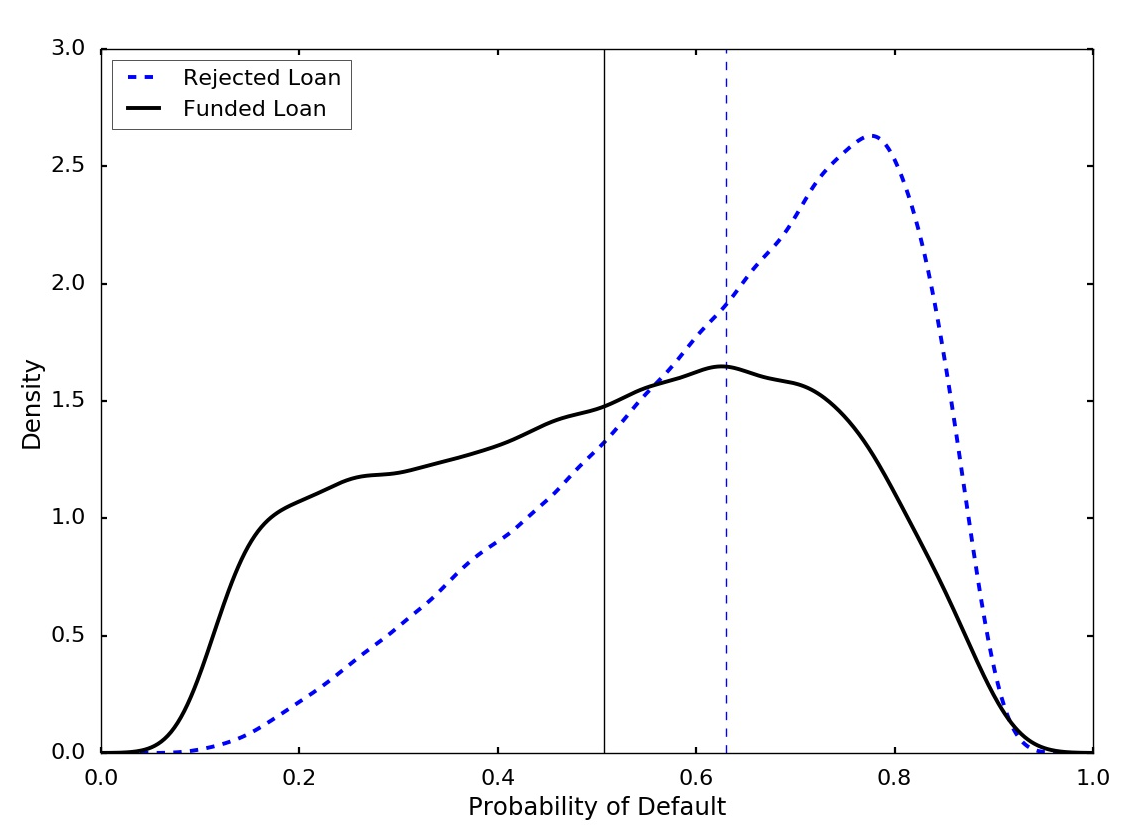 Note: the vertical lines are the average default probabilities. Figure A2: LDA analysis – selecting the number of topics based on perplexity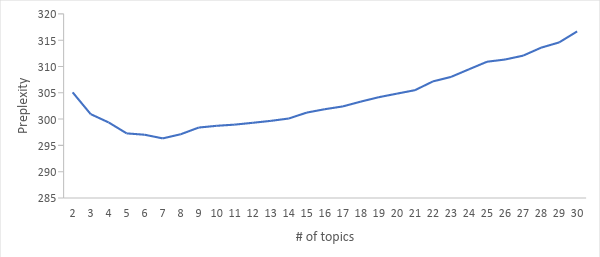 Note: we measure perplexity as: , where  is the log-likelihood of the test data documents. Thus, perplexity is decreasing in likelihood (lower perplexity means better fit).GradeAAABCDEHRScore760+720-759680-719640-679600-639560-599520-559FICO ScoreFICO ScoreProsper Credit GradeProsper Credit GradeBorrowers whose loans were funded Borrowers whose loans were funded Distribution in the US population (Source: FICO.com)Distribution in the US population (Source: FICO.com)520-559HRHR8.1%8.1%7.5%7.5%560-599EE8.4%8.4%8.3%8.3%600-639DD18.2%18.2%8.8%8.8%640-679CC21.5%21.5%10.5%10.5%680-719BB17.4%17.4%12.3%12.3%720-759AA13.4%13.4%14.7%14.7%760+AAAA13.1%13.1%37.3%37.3%Sum100%100%100%100%(1)Text only(2)Financial/ demo(3)Text & financial/demoAUC of the underlying models of the ensembleLow Credit Grade (HR, E, D)Logistic L160.85%60.90%63.92%Logistic L261.61%58.63%64.39%Random Forest (Variance Selection)59.65%61.58%65.21%Random Forest (Best Features Selection)60.42%61.45%63.96%Extremely Randomized Trees (Extra Trees)60.51%61.87%64.52%Medium Credit Grade (B,C)Logistic L161.76%65.50%67.04%Logistic L262.92%63.65%67.65%Random Forest (Variance Selection)59.81%65.21%65.87%Random Forest (Best Features Selection)60.93%63.95%66.46%Extremely Randomized Trees (Extra Trees)60.58%64.52%66.33%High Credit Grade (AA, A)Logistic L171.02%75.89%77.90%Logistic L272.04%74.16%77.81%Random Forest (Variance Selection)66.69%77.14%77.32%Random Forest (Best Features Selection)68.96%75.65%77.71%Extremely Randomized Trees (Extra Trees)69.45%76.41%76.86%AUC of the underlying models of the ensembleInfrequent Words (Bottom 500 words) Logistic L165.39%70.09%70.40%Logistic L266.07%68.54%70.79%Random Forest (Variance Selection)64.03%70.22%70.75%Random Forest (Best Features Selection)63.11%69.32%71.09%Extremely Randomized Trees (Extra Trees)64.91%69.62%70.52%Frequent Words (Top 552 words)Logistic L167.39%70.09%71.66%Logistic L267.47%68.54%71.94%Random Forest (Variance Selection)64.33%70.24%70.83%Random Forest (Best Features Selection)65.98%69.30%71.43%Extremely Randomized Trees (Extra Trees)66.39%69.84%70.95%Recommend based on expected profitsRecommend based on expected profitsActualFundedNot FundedOverallFunded11,7957,65119,446Not Funded21,63181,402103,033Overall33,42689,053122,479VariableBetaVariableBetaVariableBetaAmount Requested(x 1000)-0.06451year ago1.7324Big1.0329Credit Grade HR-0.7062health1.7194incom ratio0.9883Credit Grade E-0.3598side1.7042Purchas0.9863Credit Grade D-0.2897prosper lender1.6078car insur0.9748Credit Grade C-0.1395com1.5438Electr0.9721Credit Grade A0.7631borrow1.5159off the0.9671Credit Grade AA0.2699few month1.4526Minimum0.9628Group membership-0.1045than1.4252pay for0.9581Debt to income missing-0.2461and plan1.3999Almost0.9552Debt to income ratio-0.0820pay thi1.3827Active0.9508Images0.0058card debt1.3793that can0.9348Is vbrrower homeowner-0.3090lend1.3540payment and0.9265Lender rate-5.4153bonu1.3176the other0.9238New England0.0973dure1.2785Earli0.9157Middle East0.2923and our1.2750Larg0.9094Great Lakes0.0734unfortun1.2689and had0.9055Plains Regions0.0640again for1.2634Consult0.8845South West0.0423student loan1.2252Creat0.8762Rocky Mountain0.2861step1.2135Understand0.8751Far West0.0577reflect1.1965thi debt0.8678Military1.3459card with1.1906and current0.8629# number of words in description-0.0012goe1.1866Coupl0.8593Spelling mistakes-0.0030wed1.1769Contribut0.8419SMOG0.0253graduat1.1619improv credit0.8199% Greater than or equal to 6-0.6424loan payment1.1421the debt0.8132Gender male0.0836your1.1342Run0.8053Gender female-0.0204save1.1315they are0.8042Age-0.2002off thi1.1286and are0.7835Race white0.1270averag1.1247job with0.7802Race african American-0.2140and get1.1161decid0.7780Race asian0.4386fall1.1070colleg0.7655VariableBetaVariableBetaVariableBetaRace hispanics0.0000car payment1.1004good job0.7631priorListings0.0030grow1.0937along0.7628# of words in title-0.0031ani question1.0858cover the0.7620the balanc2.0717anoth1.0821past year0.7609august2.0360the cost1.0624owner0.7528invest1.8714the credit1.0577while0.7504reinvest1.8078but the1.0485even0.7469lower interest1.7650last year1.0333detail0.7462last0.7447futur0.5782budget0.4155payment for0.7393payment thi0.5764prior0.3967appli0.7384avail0.5756everi month0.3964the first0.7382share0.5679togeth0.3922risk0.7353rental0.5674rebuild0.3881ever0.7304have great0.5644there0.3880quickli0.7143return0.5644learn0.3860the payment0.7100have two0.5634through0.3846but have0.7082car loan0.5633max0.3817bank0.7080your consider0.5541experi0.3726student0.7050water0.5479have steadi0.3722over the0.6975stabl0.5455should0.3711although0.6910realiz0.5381for over0.3632you will0.6867least0.5204loan that0.3581low0.6832teach0.5118work the0.3573mistak0.6831sinc0.5083posit0.3558tax0.6820each0.5075reliabl0.3506though0.6747see0.5046process0.3477problem0.6623salari0.4944solid0.3475thank for0.6600never0.4927major0.3456longer0.6597turn0.4885happen0.3337order0.6573inform0.4857year monthli0.3267part0.6523off with0.4800have not0.3217debt free0.6449with prosper0.4765collect0.3140teacher0.6409loan from0.4739the bank0.3130VariableBetaVariableBetaVariableBetathe minimum0.6408elimin0.4730year now0.3120the high0.6357mean0.4693cover0.3115earn0.6341make payment0.4657expect0.3067use credit0.6325excel credit0.4655than the0.3064financ0.6290our credit0.4652life0.3045get out0.6263manag0.4522interest credit0.3039month have0.6250way0.4485close0.3023everi0.6234those0.4478interest rate0.2997could0.6221free0.4401both0.2988abov0.6168account0.4262june0.2985year have0.6038did not0.4260myself0.2813been pay0.6021time have0.4211the process0.2808rather0.5915file0.4209comput0.2776too0.5823travel0.4205own home0.2762prosper and0.5823credit score0.4196husband and0.2739less0.5802car and0.4161summer0.2721sure0.2693schedul0.1596can see0.0362ga0.2688system0.1546provid0.0356point0.2683payoff0.1532annual0.0343into0.2680entir0.1530cost0.0336clear0.2652made0.1482remain0.0314under0.2637into one0.1472have veri0.0296singl0.2596bankruptci0.1458the busi0.0282toward0.2536instead0.1414howev0.0266final0.2525marri0.1414until0.0255misc0.2522help with0.1410set0.0231cours0.2495littl0.1355build0.0224recent0.2477and not0.1273career0.0214engin0.2470success0.1230off credit0.0205paid for0.2396it0.1229current employ0.0167addit0.2338given0.1190profil0.0138fee0.2335half0.1175compani and0.0096been with0.2305note0.1092firm0.0090VariableBetaVariableBetaVariableBetaand they0.2291fund0.1087replac0.0067next year0.2275consid0.1052the past0.0029default0.2261profession0.1012been employ0.0017continu0.2191promot0.1003real-0.0011balanc0.2165small0.0931total-0.0043five0.2140time for0.0923gross-0.0128improv0.2062appreci0.0900school and-0.0133delinqu0.2048cash flow0.0888cell phone-0.0141still0.2009miss payment0.0885state-0.0150well0.1978would like0.0874wait-0.0175except0.1972chang0.0801leas-0.0179truck0.1942live0.0790work and-0.0202debt that0.1899look0.0779the purpos-0.0217paid off0.1899establish0.0774school-0.0226guarante0.1880degre0.0759and for-0.0239loan thank0.1836becaus have0.0742wife and-0.0241anyth0.1833extra0.0692came-0.0296thi will0.1792fix0.0619get the-0.0301incur0.1673off and0.0594leav-0.0357extrem0.1668self0.0569wa not-0.0375retir0.1656after0.0557record-0.0378offer0.1609ad0.0530most-0.0387payment the0.1597help get0.0418that ha-0.0397for our-0.0405plu-0.1432quit-0.2260and credit-0.0411rent-0.1436loan which-0.2304univers-0.0432thing-0.1446father-0.2332open-0.0445increas-0.1450higher-0.2354that wa-0.0461will also-0.1484level-0.2397found-0.0484and hope-0.1491higher interest-0.2468high interest-0.0486also have-0.1508perfect-0.2470ask for-0.0492book-0.1554histori-0.2522normal-0.0546equip-0.1570own-0.2539bought-0.0555loan becausei-0.1583finish-0.2613VariableBetaVariableBetaVariableBetaseek-0.0562year old-0.1683area-0.2626past-0.0574new-0.1756the end-0.2644credit rate-0.0647wife-0.1771relist-0.2657credit report-0.0667work with-0.1782and the-0.2664and can-0.0681pleas-0.1806veri respons-0.2688deposit-0.0709may-0.1823the time-0.2724work for-0.0720use the-0.1828day-0.2770respons-0.0741not have-0.1832will make-0.2801and that-0.0792clean-0.1835alway-0.2850score and-0.0848age-0.1843save and-0.2853plan-0.0874stand-0.1889credit and-0.2865for take-0.0874two year-0.1889love-0.2876individu-0.0881home and-0.1905mine-0.2883licens-0.0934the interest-0.1931repair-0.2894due-0.0978find-0.1963loan have-0.2908that have-0.1032yr-0.1983year with-0.2958live with-0.1037budget mortgag-0.1984the loan-0.2981onc-0.1058compani-0.2020know-0.2982grade-0.1098mother-0.2027obtain-0.2989profit-0.1142commun-0.2029dont-0.3097commit-0.1150etc-0.2040develop-0.3111you for-0.1168use for-0.2061and just-0.3120done-0.1180can pay-0.2072veri hard-0.3152need thi-0.1235much-0.2144and will-0.3174keep-0.1289off all-0.2148the same-0.3217oblig-0.1323do-0.2161attend-0.3222loan would-0.1326the money-0.2185room-0.3255sold-0.1353per month-0.2204abl-0.3309use thi-0.1377product-0.2236you are-0.3351month monthli-0.1427have good-0.2252month for-0.3354pay back-0.3402rate and-0.4552citi-0.6057pleas help-0.3430save for-0.4561assist-0.6076VariableBetaVariableBetaVariableBetabecaus the-0.3509receiv-0.4622thi prosper-0.6096for loan-0.3519request-0.4636call-0.6196dream-0.3540be-0.4642and help-0.6275loan pay-0.3568prioriti-0.4695between-0.6293and need-0.3604expand-0.4734dollar-0.6305deduct-0.3608prosper loan-0.4745mani-0.6305consolid-0.3746will pay-0.4755their-0.6320support-0.3751per-0.4758item-0.6447list and-0.3854these-0.4785then-0.6488surgeri-0.3872line-0.4826around-0.6524time job-0.3918charg-0.4863medic-0.6612debt and-0.3936are not-0.4870have alway-0.6634husband-0.4036properti-0.4951come-0.6700what you-0.4074mortgag-0.5004explain-0.6767thi time-0.4078within the-0.5077capit-0.6855expens car-0.4121stress-0.5216everyth-0.6911give-0.4123stabl job-0.5249drive-0.6911the next-0.4171report-0.5270have work-0.6929care-0.4181incom and-0.5276interest loan-0.6980repay thi-0.4185loan with-0.5303sever-0.7000from the-0.4195field-0.5341left over-0.7007look for-0.4228score-0.5367locat-0.7025afford-0.4229for and-0.5378she-0.7078ago and-0.4243which will-0.5393ani-0.7148time monthli-0.4287the compani-0.5405where-0.7192juli-0.4345worker-0.5456famili-0.7302child-0.4383answer-0.5473that need-0.7326and would-0.4389abil-0.5525advanc-0.7347help pay-0.4391educ-0.5628doe-0.7356date-0.4402tri-0.5701off high-0.7390card that-0.4445seem-0.5726the fund-0.7458for almost-0.4450thi year-0.5766late-0.7624dti-0.4452make the-0.5767behind-0.7648VariableBetaVariableBetaVariableBetawww-0.4460were-0.5780taken-0.7650store-0.4469equiti-0.5821difficult-0.7653three-0.4543monthli payment-0.5947forward-0.7749payment other-0.4550kid-0.6002valu-0.7763just need-0.7777long-0.8919websit-1.1693off some-0.7845need the-0.9440promis-1.1840sourc-0.7865busi-0.9504took-1.1876loan and-0.8118them-1.0029and veri-1.1896someon-0.8248refin-1.0072industri-1.2068becausei-0.8277bit-1.0113maintain-1.2239back thi-0.8384monthli incom-1.0238person-1.2278loan off-0.8463sale-1.0447daughter-1.2799again-0.8499bill and-1.0486fact-1.3150they-0.8550bid-1.0486get back-1.3578total monthli-0.8579project-1.0511gener-1.3681price-0.8587been the-1.0655follow-1.3771divorc-0.8600payday loan-1.0711son-1.4448verifi-0.8632hard-1.0984god-1.7250with the-0.8642will have-1.1039estat-2.0248the year-0.8777the opportun-1.1084lost-2.1825need help-0.8899local-1.1657thank you-2.3893Intercept1.9471Bi-gram (repaid)RatioBi-gram (repaid)RatioBi-gram (repaid)Ratioreinvest3.92bonu1.43incur1.29lend2.19low1.41mean1.29lower interest1.99car and1.41everi month1.29i'd1.96off thi1.41earn1.29side1.94than1.40pretti1.28excel credit1.82cover the1.40and current1.28borrow1.80earli1.39been pay1.28wed1.80miss payment1.38worth1.28prosper lender1.78job with1.38less than1.28student loan1.78share1.38debt financi1.28than the1.74activ1.38pay for1.27invest1.71incom ratio1.37car insur1.27graduat1.69august1.37less1.26rather1.68com1.37ever1.26student1.67big1.36apart1.26card with1.66own home1.36default1.26the minimum1.64interest rate1.36health1.26the balanc1.61don't1.35all bill1.26contribut1.59usual1.34instead1.26it'1.58travel1.34excel1.26thi debt1.56i'm1.34debt have1.26risk1.54colleg1.33good credit1.26summer1.54guarante1.33miss1.25i'll1.53like pay1.33payment for1.25engin1.53more than1.33solid1.25card debt1.52easili1.32retir1.25and i'm1.52spend1.32possibl1.25have excel1.52use credit1.32save for1.25the bank1.52firm1.32debt free1.25and plan1.51paid for1.31understand1.25thank for1.50figur1.31but the1.25after tax1.50expens are1.31the debt1.25prosper and1.50didn't1.31cover1.25i'v been1.50debt incom1.30debt that1.24goe1.50balanc1.30teach1.24minimum payment1.49quickli1.30off credit1.24never miss1.48return1.30higher1.24i'v1.47rate and1.30and want1.24minimum1.46the interest1.30have steadi1.24entir1.46save1.30good job1.24the cost1.44expect1.29have great1.24Bi-gram (repaid)RatioBi-gram (repaid)RatioBi-gram (repaid)Ratiodown the1.24think1.20law1.16salari1.24the first1.20outstand1.16interest credit1.24book1.20fix1.16alway pay1.24case1.19under1.16have never1.24decid1.19ad1.16stabl job1.24with credit1.19cost1.16consult1.23credit histori1.19annual1.16current have1.23dure the1.19coupl1.16lender1.23cours1.19site1.16stabl1.23pay down1.19ga1.16step1.23you have1.19past year1.16card balanc1.23toward1.19payment have1.16while1.23way1.19appli1.16few month1.23major1.19purchas1.16becaus have1.22ani question1.19comput1.16the credit1.22next year1.18use pay1.16lower1.22card financi1.18off debt1.15have veri1.22plan1.18car loan1.15payment and1.22averag1.18month have1.15pay thi1.22payment the1.18question1.15the high1.22tax1.18use consolid1.15teacher1.22term1.18anyth1.15card have1.22ga util1.18longer1.15plan pay1.22paid full1.18note1.15situat have1.22year monthli1.17the other1.15time for1.22free1.17profession1.15too1.22thought1.17have two1.15incom after1.22alreadi1.17buy1.15promot1.22three year1.17current employ1.15except1.22replac1.17how1.15though1.22order1.17reflect1.15univers1.22half1.17requir1.15about month1.22dure1.17young1.14have alreadi1.21ratio1.17far1.14have good1.21revolv1.17through1.14even1.21credit rate1.17parent1.14late payment1.21degre1.17togeth1.14schedul1.21the remain1.17and are1.14least1.21don't have1.17extra1.14one the1.21futur1.17max1.14higher interest1.21fall1.17would like1.14your consider1.21happi1.17live1.14expens ga1.20have credit1.17thi money1.13below1.20veri good1.17paid off1.13Bi-gram (repaid)RatioBi-gram (repaid)RatioBi-gram (repaid)Ratiolook1.13post1.12base1.11loan the1.13have ani1.12june1.10histori1.13are paid1.12paycheck1.10last year1.13someth1.12and pay1.10offer1.13both1.12yet1.10bit1.13part time1.11although1.10have stabl1.13class1.11time have1.10consolid credit1.13few year1.11group1.10fulli1.13loan from1.11make payment1.10strong1.13further1.11full time1.10into one1.13over the1.11career1.10addit1.13reason1.11work full1.10financ1.13that can1.11cash flow1.10off high1.13charg1.11money and1.10and would1.12larg1.11and hope1.10profil1.12out the1.11not includ1.10reliabl1.12reduc1.11the last1.10five1.12should1.11tuition1.10best1.12short1.11limit1.10year ago1.12intend1.11the monthli1.10experi1.12card that1.11sure1.10Bi-gram (defaulted)RatioBi-gram (defaulted)RatioBi-gram (defaulted)Ratiopayday loan2.12locat1.47mother1.31payday2.06real estat1.46thi prosper1.30god2.01see have1.46children1.30god bless2.00estat1.46sale1.30view list1.99daughter1.45hard1.30need help1.85are good1.44child1.30for view1.84time everi1.42father1.30top prioriti1.84caus1.42have over1.30lost1.77pleas help1.41rebuild1.30bless1.73refin1.41rebuild credit1.30the follow1.69project1.40tri get1.29view1.67follow1.40mother1.31prioriti1.67back thi1.40thi prosper1.30promis1.66medic bill1.40children1.30prosper will1.65divorc1.39sale1.30for prosper1.65you are1.39hard1.30would use1.65left over1.39child1.30payment prosper1.63just need1.39father1.30list and1.63and credit1.38have over1.30get back1.63prove1.37rebuild1.30back track1.61veri hard1.37rebuild credit1.30behind1.60for pay1.37tri get1.29yr1.59again1.36month that1.29stress1.58call1.36will abl1.29loan explain1.56real1.35know that1.29situat explain1.55not onli1.35she1.29son1.54been the1.35industri1.28explain what1.53hello1.34store1.28help get1.52worker1.33automat1.28prosper payment1.51have learn1.33off some1.27someon1.51total monthli1.33relist1.27what you1.50expand1.33local1.27again for1.50capit1.32lesson1.27explain whi1.50top1.32assist1.27catch1.50the opportun1.31surgeri1.27child support1.49hard work1.31normal1.26and thank1.49everyon1.31equip1.26explain1.49fact1.31busi and1.26chanc1.49thank you1.31oper1.26whi you1.47mother1.31bill and1.26Bi-gram (defaulted)RatioBi-gram (defaulted)RatioBi-gram (defaulted)Ratiomedic1.26area1.21everyth1.17pay back1.26honest1.21need the1.17citi1.26loan pay1.21taken1.17famili1.25report1.21file1.17day1.25thi time1.20will have1.17difficult1.25custom1.20mistak1.17support1.25kid1.20total1.17bad1.25for financi1.20the bill1.17name1.25and wa1.20payment other1.17item1.25ha been1.20prosper loan1.16the busi1.25repair1.20person1.16direct1.25hospit1.20person loan1.16husband1.25let1.20and just1.16advanc1.24attend1.20them1.16work hard1.24pleas1.20clean1.16year old1.24hi1.20and start1.16work with1.24verifi1.19interest loan1.16busi1.24that you1.19with the1.16mom1.24the prosper1.19got1.16took1.24have alway1.19sever1.16sourc1.24and help1.19mortgag rent1.15for take1.24monthli budget1.19her1.15that need1.24and can1.19budget mortgag1.15payment will1.23and need1.19issu1.15product1.23greatli1.19place1.15becaus the1.23pass1.19whi1.15ask for1.23you will1.19need thi1.15track1.23opportun1.18profit1.15you for1.23all our1.18present1.15our home1.23time monthli1.18open1.15gener1.23care1.18the mortgag1.15left1.23loan request1.18maintain1.14take care1.22save and1.18the compani1.14were1.22Old1.18leas1.14develop1.22licens1.18due the1.14credit report1.22the new1.18year the1.14websit1.22i'm not1.18age1.14the fund1.22contract1.18request1.14which will1.22overtim1.18loan for1.14came1.22Him1.18their1.14Bi-gram (defaulted)RatioBi-gram (defaulted)RatioBi-gram (defaulted)Ratioloan monthli1.14properti1.12help pay1.11List1.14who1.12Check1.11can get1.14the time1.12and get1.11Mani1.14properti1.12Perfect1.10These1.14Who1.12have work1.10Know1.14Where1.12room1.10Review1.13Market1.12client1.10off all1.13Gone1.12for year1.10that ha1.13month for1.12can see1.10Turn1.13payment time1.12give1.10for month1.13our credit1.12love1.10total expens1.13each month1.11they are1.10What1.13Juli1.11mortgag1.10Went1.13Obtain1.11doe1.10america1.13expens total1.11onc1.10the reason1.13Readi1.11self1.10loan and1.13Answer1.11date1.10deduct1.13Owner1.11deal1.10improv credit1.13back the1.11provid1.10wonder1.13from the1.11leav1.10begin1.13that wa1.11then1.10Due1.13and that1.11becausei1.10Our1.13deposit1.11loan becausei1.10been with1.13Remov1.11abil1.10can't1.12Found1.11all debt1.10and ha1.12that are1.11oblig1.10loan which1.12Afford1.11tri1.10They1.12and now1.11servic1.10need pay1.12Owe1.11come1.10the time1.12Mine1.11VariablesImportanceVariablesImportanceVariablesImportanceVariablesImportanceLender rate0.056502SMOG0.003126whi you0.002529look0.002311Credit Grade A0.041125get back0.003051abl0.002518Gender -  female0.002301Credit Grade HR0.027996daughter0.003031graduat0.002515total0.002292Amount requested0.018964our0.003023never0.002509low0.002280Credit Grade E0.012061student loan0.003009famili0.002508bill and0.002247Credit Grade AA0.010833explain what0.002992will abl0.002507prosper loan0.002226Borrower homeownership0.009590start0.002965colleg0.002505you for0.002223Credit Grade D0.007955behind0.002953for year0.002503son0.002221Prior listings0.007312due0.002948gas0.002469pay thi0.002218payday loan0.005989interest rate0.002919last0.002446report0.002217Credit Grade C0.005112view list0.002909medic0.002440paid off0.002210Far West0.005093lend0.002902fund0.002436old0.002208busi0.005073Spell checker0.002831what0.002431list0.002200Middle East0.005069card debt0.002821tri0.002412Rocky Mountain0.002183borrow0.004620again0.002792loan and0.002404even0.002171invest0.004574Age0.002774live0.002397use thi0.002169than0.004494whi0.002758they0.002394god0.002164Debt to income0.004327them0.002754mortgag0.002374compani0.002163# of words in title0.004297balanc0.002734pay for0.002370ha been0.002161% words with 6 or more letters0.004277with the0.002706reinvest0.002370have never0.002150hard0.004270estat0.002705who0.002368the balanc0.002148Race - white0.004196what you0.002687and will0.002366these0.002148thank you0.004131you are0.002673real estat0.002349see0.002116person0.004131pay back0.002654into0.002346the time0.002115payday0.004053pleas0.002644more than0.002341know0.002113# of words in description0.003848back thi0.002618just need0.002339rather0.002109explain0.003794Race -Afr. American0.002569purchas0.002335promis0.002103Gender - male0.003756score0.002556total monthli0.002334hi0.002093save0.003476Plains Regions0.002548plan0.002328support0.002090student0.003193and the0.002537husband0.002315give0.002085VariablesMinMaxMeanSDFreq.Amount requested1,00025,0007,411.16,189.4Debt-to-income ratio010.01.541.33Lender interest rate0.350.196.092Number of words in description1782171.6122.96# Prior Listings0670.902.06Credit grade:     AA0.026                          A0.034                          B0.055                          C0.105                          D0.160                          E0.181                          HR0.436Loan status (1 = Funded, 0 = Expired) 0.159Loan image dummy0.498Home owner dummy0.357Bi-gram (funded)RatioBi-gram (funded)RatioBi-gram (funded)Ratioreinvest4.70com1.73averag1.53relist3.36below1.71off with1.53prosper lender3.36for prosper1.71add1.53excel credit2.54lender1.71review1.53prosper and2.51consult1.70remain1.53total expens2.47post1.70properti1.53bid2.46loan thank1.69list and1.52thi prosper2.36loan request1.69entir1.52group2.27miss payment1.68expect1.52feel free2.24fund1.67cover1.52invest2.22fulli1.67than the1.51card balanc2.21earli1.66i'll1.51revolv2.19previou1.66solid1.51question2.17www1.65addit1.50dti2.12have over1.64prosper will1.50have excel2.11public1.64spend1.50after tax2.10grade1.64share1.49verifi2.09intend1.64the minimum1.49ani question2.08and plan1.64annual1.49lend2.07can see1.63base1.48america2.04prosper payment1.62your consider1.48from prosper2.03have never1.62the cost1.48for consid2.03develop1.62never been1.48cash flow2.02late payment1.62tax1.48prosper loan2.01line1.62price1.48i'd1.96excel1.61comput1.47flow1.95the balanc1.61request1.47rental1.94plan pay1.61capit1.47equiti1.92monthli incom1.61paid full1.47cover the1.89expens are1.60site1.47bonu1.89you have1.60you can1.47origin1.87see have1.60avail1.47list1.87not includ1.59summer1.46incom after1.86lower interest1.58wed1.46misc1.82delinqu1.58system1.46answer1.81the remain1.58experi1.46record1.81firm1.58travel1.45contribut1.81easili1.58and thank1.45thank for1.80figur1.57cost1.45balanc1.80approxim1.57payment thi1.45borrow1.79side1.56plan1.45the prosper1.79usual1.56for your1.45card with1.77cash1.56worth1.45project1.77commun1.56minimum payment1.44with prosper1.76profession1.56schedul1.44engin1.75left over1.55earn1.44default1.75univers1.55for view1.44gross1.74case1.54student loan1.44never miss1.74minimum1.54cell1.43rather1.74valu1.53term1.43Bi-gram (funded)RatioBi-gram (funded)RatioBi-gram (funded)Ratioagain for1.43follow1.34the amount1.28replac1.43account and1.34incom from1.28ratio1.42salari1.34toward1.28activ1.42decid1.34sale1.27profil1.41consider1.34abov1.27save1.41down the1.34paid off1.27requir1.41detail1.34payment the1.27loan becausei1.41amount1.33thank you1.27loan from1.41june1.33such1.27gener1.41the bank1.33deduct1.27enjoy1.41graduat1.33client1.27hello1.40for take1.33from the1.27rate and1.40low1.33free1.27the first1.40websit1.33between1.27lower1.40loan credit1.33take the1.27view list1.40save and1.33the next1.26number1.40alreadi1.32higher interest1.26debt incom1.40loan with1.32ga1.26have ani1.40top prioriti1.32each1.26been late1.39off thi1.32teacher1.26guarante1.39etc1.32short1.26first1.39quickli1.32less1.26see1.39your1.31higher1.26view1.39than1.31member1.26you for1.39paid for1.31have veri1.26immedi1.38each month1.31more than1.26bank1.38book1.31extrem1.25profit1.38combin1.31account1.25credit histori1.38includ1.31use credit1.25student1.38juli1.31limit1.25will paid1.38total1.30histori1.25have credit1.37contact1.30emerg1.25inform1.37interest rate1.30offic1.25groceri1.37never1.30level1.25car insur1.37custom1.29last1.25have alreadi1.37over year1.29ani1.25year the1.36goe1.29thought1.25one the1.36pretti1.29card have1.25wife'1.36the other1.29expand1.25payment prosper1.36electr1.29strong1.24less than1.36three year1.29the end1.24here1.35larg1.29charg1.24alway pay1.35the interest1.29i'm not1.24citi1.35automat1.29teach1.24incom ratio1.35should1.29becausei1.24pay down1.35servic1.29real estat1.24market1.35pictur1.28the follow1.24note1.35miss1.28complet1.24cell phone1.34increas1.28oper1.24bought1.34risk1.28payment will1.24reduc1.34sourc1.28late1.24current have1.34the busi1.28month that1.24Bi-gram (funded)RatioBi-gram (funded)RatioBi-gram (funded)Ratiodure the1.24top1.18four1.14close1.24contract1.18reflect1.14with thi1.24around1.18fact1.14locat1.24everyon1.18long1.14estat1.24area1.18rest1.14local1.23manag1.17remov1.14offer1.23cours1.17while1.14save for1.23far1.17wife and1.14room1.23over the1.17the rest1.14actual1.23the fund1.17the credit1.14sold1.23industri1.17process1.14bit1.22promot1.17may1.14half1.22field1.16class1.14success1.22deal1.16month ago1.14auto1.22after1.16well1.13consid1.22purchas1.16oblig1.13return1.22month have1.16show1.13use for1.22those1.16loan which1.13about month1.22almost year1.16sinc1.13payment have1.22the compani1.16doe not1.13within1.21use the1.16approx1.13next1.21the year1.16apart1.13i'v1.21current employ1.15that the1.13i'v been1.21your time1.15month for1.13the monthli1.21year now1.15most1.12mean1.21quit1.15read1.12prioriti1.21tuition1.15stabl job1.12friend1.21wonder1.15lesson1.12card debt1.21period1.15same1.12next year1.21continu1.15appli1.12time everi1.21licens1.15time the1.12owner1.21sell1.15year have1.12are paid1.21compani for1.15further1.12about year1.20except1.15debt free1.12the new1.20compani1.15the last1.12employe1.20drive1.15the time1.12extra1.20major1.15expens and1.12leas1.20benefit1.15into the1.12per month1.20been employ1.14interest credit1.12year with1.20reason1.14and i'm1.12per1.19ad1.14normal1.12happi1.19build1.14finish1.12for over1.19card that1.14three1.12thi year1.19car payment1.14that thi1.11water1.19big1.14seek1.11real1.19think1.14dure1.11work the1.19perfect1.14posit1.11commit1.19thi debt1.14retir1.11veri respons1.19both1.14young1.11loan off1.19off the1.14everi month1.11grow1.19two year1.14august1.11refin1.18payment for1.14time have1.11Bi-gram (funded)RatioBi-gram (funded)RatioBi-gram (funded)Ratiothe high1.11doe1.10their1.10own1.11elimin1.10store1.10unexpect1.11bill time1.10two1.10few month1.11product1.10for our1.10feel1.11good credit1.10prior1.10down1.11incom and1.10mortgag1.10within the1.11last year1.10coupl1.10result1.11almost1.10attend1.10the same1.11own home1.10the mortgag1.10possibl1.11Bi-gram (unfunded)RatioBi-gram (unfunded)RatioBi-gram (unfunded)Ratiosituat explain4.18debt financi1.70and help1.41loan explain4.12budget mortgag1.68god1.41explain what3.90off all1.68stress1.40explain whi3.88help get1.67like pay1.40whi you3.84pleas help1.67that can1.40what you3.74payment other1.63get thi1.40for financi3.69veri hard1.63son1.38for pay3.55take care1.62into one1.38are good3.50off debt1.62loan pay1.38explain3.49hard1.62afford1.38you are3.26divorc1.62back the1.38back thi3.09mother1.60money pay1.38catch3.06need thi1.60get out1.38you will2.58medic bill1.60off credit1.37get back2.54honest1.60medic1.37back track2.53can't1.59payday1.37pay back2.44tri1.58job and1.37loan monthli2.35good job1.57loan would1.36someon2.29and just1.56the bill1.36loan for2.28rent insur1.55loan consolid1.36use thi2.27need pay1.51expens total1.36behind2.26and need1.51child support1.36chanc2.24clean1.5help pay1.35just need2.21can get1.5got1.35whi2.21ahead1.49have had1.35off some2.01children1.48famili1.35tri get1.97thing1.48better1.34worker1.97prove1.48have learn1.34one payment1.97surgeri1.48rebuild credit1.34loan need1.90everyth1.47mistak1.34track1.89mom1.47given1.33bill and1.86kid1.46singl1.33need help1.84mortgag rent1.45our credit1.33what1.79daughter1.45and want1.32lost1.78and had1.44debt that1.32bad1.77rebuild1.44clear1.32dont1.73want pay1.43went1.32and start1.73work hard1.43child1.32payday loan1.73can pay1.43debt and1.32and get1.71hard work1.41abl pay1.32when wa1.31and wa1.23car and1.17Bi-gram (unfunded)RatioBi-gram (unfunded)RatioBi-gram (unfunded)Ratiolife1.30loan back1.23not have1.16give1.30realli1.23issu1.16help out1.29ask for1.23them1.16will abl1.29work and1.23could1.16care1.29all credit1.22the past1.16all debt1.29stand1.22have steadi1.16and now1.29use help1.22will make1.16and can1.28situat have1.22consolid credit1.16difficult1.28and make1.22year1.15paycheck1.28monthli budget1.21off high1.15will help1.28have made1.21month monthli1.15pay them1.28truck1.21would like1.15consolid1.28year monthli1.21she1.15turn1.27husband and1.20loan financi1.14hospit1.27improv credit1.20the best1.14start1.27him1.20sever1.14help with1.27pass1.20assist1.14seem1.27happen1.20job for1.14past1.27due1.20file1.14know that1.26father1.20and would1.14husband1.26myself1.20will pay1.13outstand1.26time job1.20and credit1.13caus1.26problem1.19her1.13want1.26have some1.19ga util1.13dream1.25all the1.19that have1.13right now1.25now and1.19say1.13but have1.25the opportun1.19loan payment1.13off and1.24and that1.18school and1.13know1.24becaus the1.18look for1.13job with1.24and work1.18find1.13decis1.24now have1.18all our1.13have one1.24old1.18and also1.13the purpos1.24repair1.17meet1.13some credit1.24live with1.17someth1.12work full1.24and pay1.17god bless1.12that are1.24bring1.17pay bill1.12that need1.23need the1.17card financi1.12all bill1.23gone1.17hi1.12bless1.23greatli1.17payoff1.12Bi-gram (unfunded)RatioBi-gram (unfunded)RatioBi-gram (unfunded)Ratiocredit score1.12would have1.11let1.11order1.12onc1.11money and1.10work with1.12becom1.11and not1.10money for1.12obtain1.11loan have1.10direct1.12until1.11steadi1.10unfortun1.12taken1.11and take1.10pleas1.11and then1.11vehicl1.10that would1.11won't1.11loan the1.10incur1.11credit score1.12week1.10pay all1.11score1.11Topic: Employmentand SchoolRelevanceTopic: Interest Rate ReductionRelevanceTopic: Expense ExplanationRelevancework-0.42678debt1.12548expens0.97497job-0.42930interest0.98818explain0.79611full-0.86215rate0.95097cloth0.77201school-0.89078high0.93643entertain0.75424year-1.07493consolid0.87551cabl0.75197colleg-1.09435score0.86722whi0.70915incom-1.14446improv0.74883util0.70817employ-1.14622lower0.69804insur0.60867student-1.21860balanc0.66615monthli0.39539part-1.30739card0.64182cardsmi0.18691financi-1.33920histori0.62272purpos0.17408steadi-1.44914higher0.61019billsmi0.15935stabl-1.46063payoff0.59608hous0.15739graduat-1.48860reduc0.53922debtmi0.10787loan-1.50922elimin0.52508monthmonthli0.06338secur-1.53972minimum0.51484timemonthli-0.00063degre-1.56564outstand0.51241situat-0.00922monthli-1.58314low0.50942incomemonthli-0.02425educ-1.59005rid0.50788iam-0.02954hour-1.60727ratio0.50312loansmi-0.04908retir-1.62923goal0.46530card-0.06722finish-1.63329revolv0.44719loanmi-0.06818veri-1.63949refin0.43334paymentmi-0.08156start-1.65941incur0.39694businessmi-0.09741repair-1.68777oblig0.37474consolidationmi-0.10197thi-1.70717default0.36558loanmonthli-0.11064wed-1.73917faster0.34038debtsmi-0.12716summer-1.76588sooner0.32769incom-0.15812career-1.78935miss0.32551yearsmonthli-0.16602buy-1.79148apr0.31495cardmi-0.16639Topic: Business and Real EstateRelevanceTopic: FamilyRelevanceTopic: Loan Details and ExplanationsRelevanceTopic: Monthly PaymentRelevancebusi-0.72468bill-0.80362loan0.02223month-0.46588purchas-1.22119tri-0.97478thi-0.23886payment-0.62683compani-1.24243famili-1.06365becaus-0.39797paid-0.82288invest-1.45524life-1.13109candid-0.47236total-1.03183fund-1.49916husband-1.19515situat-0.91190account-1.03609addit-1.51557medic-1.21212financi-0.92870rent-1.04262properti-1.55064thing-1.29017purpos-0.93624mortgag-1.06368market-1.56694littl-1.34994hous-0.98446save-1.14949build-1.57312realli-1.35012expens-1.11843list-1.23411cost-1.61591care-1.37252monthli-1.12610everi-1.27680sell-1.62173give-1.38193incom-1.55843payday-1.29964servic-1.62783children-1.41594entertain-1.84658budget-1.32913sale-1.64196hard-1.43166cloth-1.90259report-1.33987real-1.71844daughter-1.44836cabl-1.92371bank-1.36469alreadi-1.74378chanc-1.45170util-1.95598tax-1.39207success-1.77930son-1.46681insur-2.02035includ-1.42280open-1.77941money-1.50048bill-2.17176current-1.43029provid-1.78311divorc-1.52915card-2.20032amount-1.48126base-1.79599move-1.54901canid-2.73682check-1.51827home-1.82519track-1.55675ontim-3.59224delinqu-1.55218estat-1.83556everyth-1.55791honest-3.98226amp-1.55378profit-1.85000abl-1.57058thanksmonthli-4.09312onli-1.55612grow-1.86056bad-1.57478alway-4.30764day-1.60811offic-1.87716mother-1.58898vacat-4.30948left-1.60841run-1.88103home-1.63274buy-4.83280sinc-1.69568product-1.88769child-1.64554payback-4.97132bankruptci-1.69810store-1.89849kid-1.67359trustworthi-5.35212fee-1.72871rental-1.90456put-1.67912fix-5.43237auto-1.74107industri-1.91004pleas-1.68211catch-6.89838owe-1.75320area-1.92412live-1.68560track-7.09870rebuild-1.76605